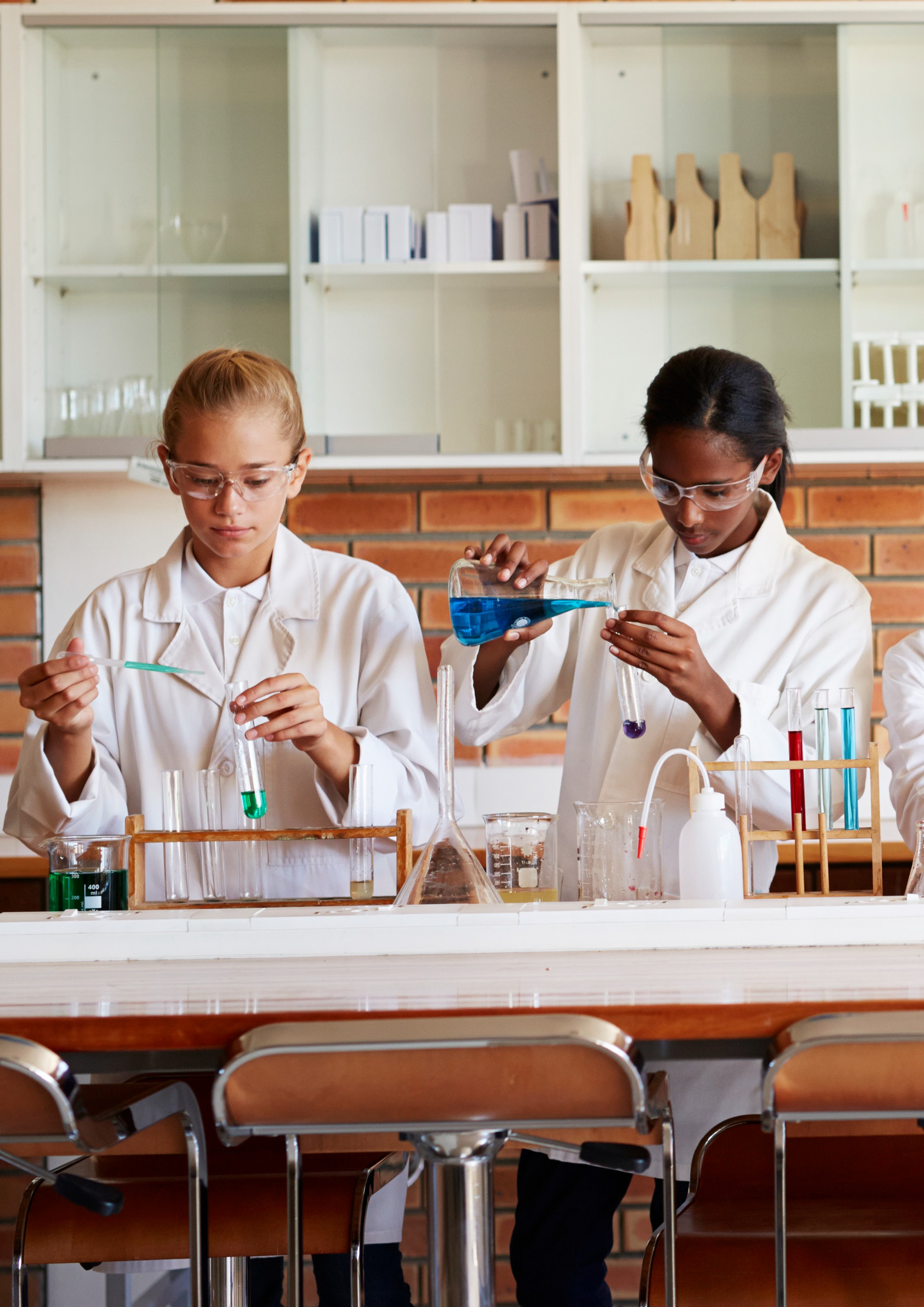 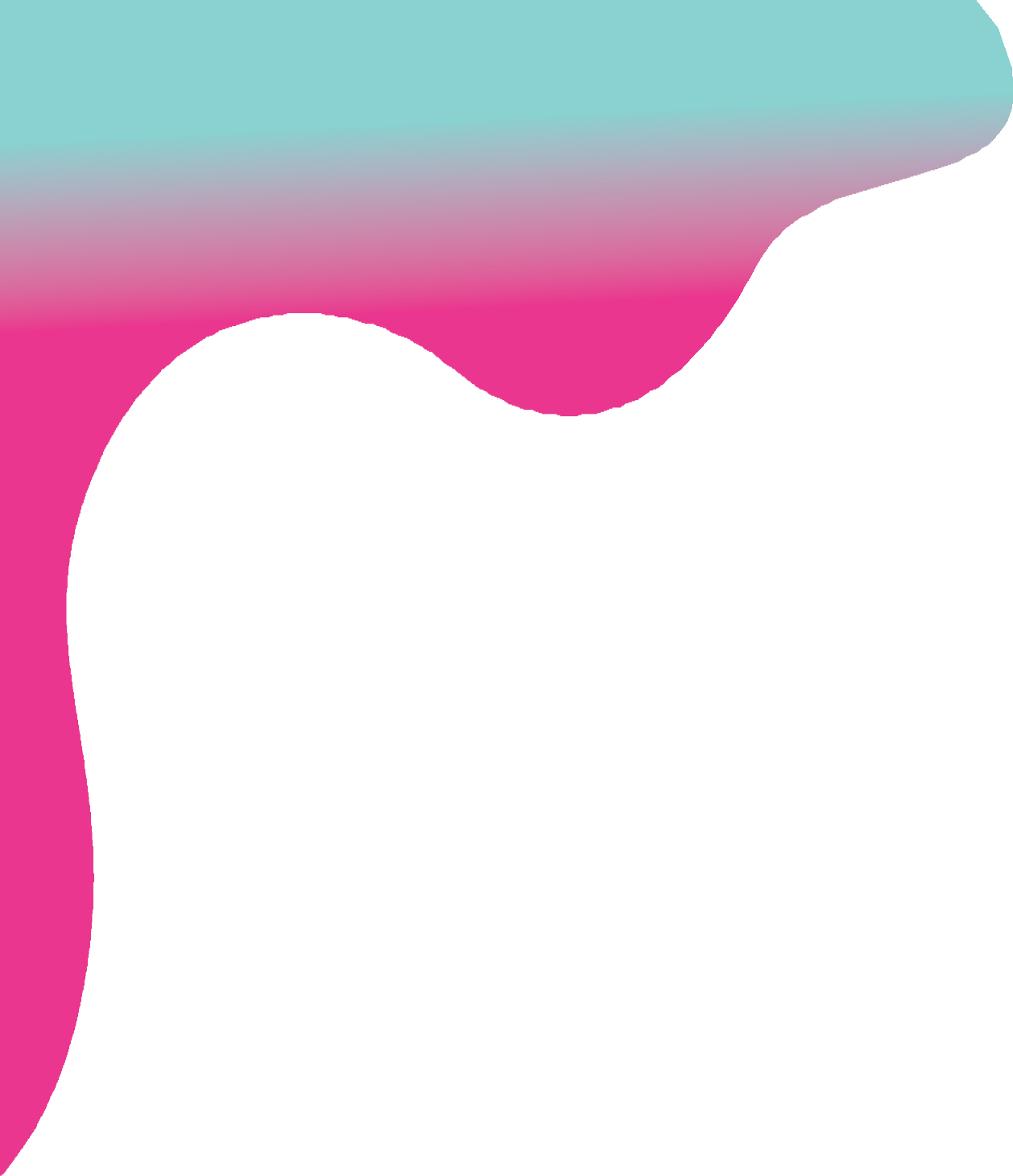 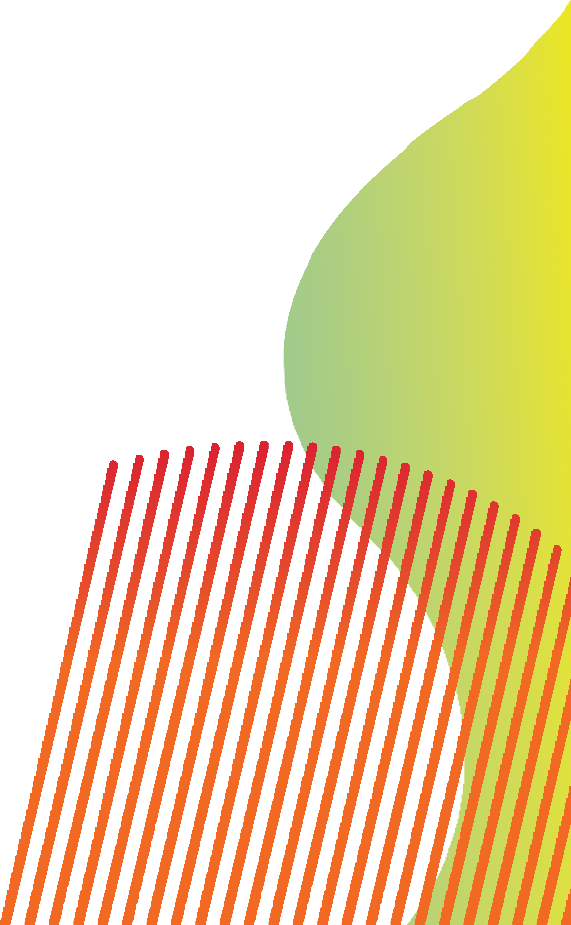 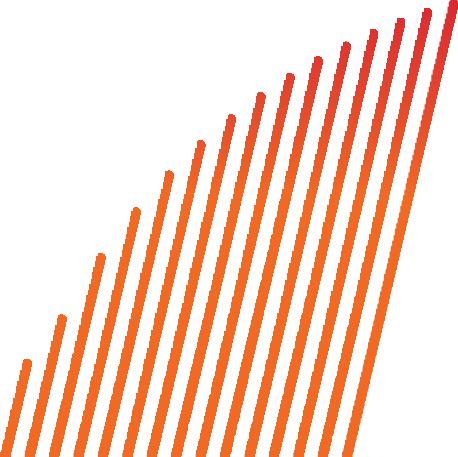 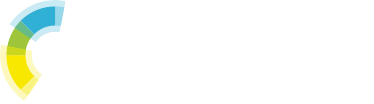 Chemistry in Curriculum for WalesChemistry skills template (progression step 4)rsc.li/3sHf7jcRegistered charity number: 207890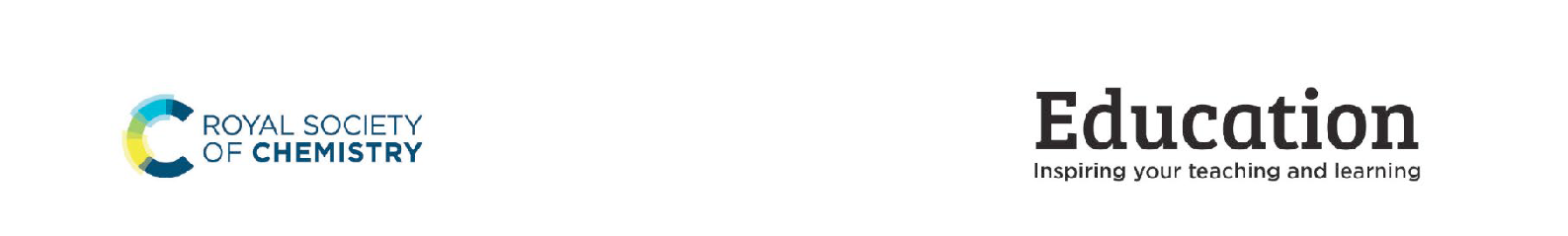 Chemistry in Curriculum for Wales: chemistry skills template(progression step 4)	This template offers a model to summarise the chemistry skills developed during progression step 4 in Curriculum for Wales’s Science and Technology Area of Learning and Experience (AoLE), as outlined in ‘Chemistry in Curriculum for Wales: curriculum planning support (progression step 4)’. The template encompasses formula literacy skills with understanding the impact chemistry has on the world around us. This is the language of chemistry which works alongside ‘working scientifically’ and is integral to progression for further study of the subject. There is a blank template and a second that has been completed to show what kind of response might be expected of a learner. The aim is to exemplify some of what a learner should be capable of towards the end of this progression step to ensure enough challenge is offered to learners in line with the guidance in the Curriculum for Wales, especially for non-specialist teachers of chemistry.Alternatively, this template could be used as a worksheet to help summarise skills developed over a series of lessons. It is available in an editable word document to allow teachers to add or remove sections for differentiation purposes. For example, the more challenging sections on equations and atom economy couldbe removed for lower attaining learners and pictures of the reactants and products could be added to help make the learning more real. An example of an adapted blank template is also included. Ultimately, as previously stated, the goal of this document is to give an idea of the appropriate level of challenge for a learner at this stage.On page 6 further support is offered for the final question on each template: what impact does this reaction have on our world around us? Some additional prompt questions and illustrative examples are provided.An editable version of this template and further support is available at rsc.li/3sHf7jc.Science and Technology AoLE: chemistry skills template for progression step 4 (blank)Science and Technology AoLE: chemistry skills template for progression step 4 (exemplar)Science and Technology AoLE: chemistry skills template for progression step 4 (alternative blank)Support for the question: what impact does this reaction have on our world around us?Below are some examples of further questions that could be asked to help students answer this question,as well as some suggestions for content:Significance of the reaction:What is the purpose of this reaction?What useful products are made?How does this enrich our lives?Often a by-product(s) is made during a reaction in the form of a pollutant and these have harmful effects to us and/or the environment. For example:Methane and carbon dioxide are greenhouse gases and contribute to global warming and, in turn,climate change.Acidic gases like sulfur dioxide and nitrous oxides might be produced that, when realised into theatmosphere, mix with rainwater to form acid rain which can damage plant life.Heavy metals, such as lead and mercury, can build up in food chains (especially aquatic) and aretoxic to organisms if ingested.Energy requirements:If reactants need to be heated for them to react, then considerations need to be made for where this heat energy comes from. For example, if fossil fuels are used to generate this heat then this also contributes to global warming and climate change as the products of complete combustion are carbon dioxide and water vapour.Some reactions require electricity (for machinery, electrodes and so on) and so the fuels used to generate this electricity need to be considered – renewable or non-renewable energy, pollutants made from this process.A discussion about greener alternatives could follow.Some reactions happen spontaneously at room temperature and do not require any additional energy and so they have less of an impact on the environment.Sustainability:Raw materials are often natural resources that are finite. For example, many sources of metalores will have been exhausted within the next 50 years or so.Can the product be recycled or reused once it is no longer in use?A qualitative comment on the amount of waste produced during the reaction can be made. If there is only one product and no by-products (waste) this is far more desirable than a reaction that makes one product and two by-products.Is there any use for the by-products produced, hence reducing the waste? For example, in industry, the by-product carbon dioxide, could be captured and bottled and used for carbonating drinks therefore decreasing the waste produced, and also decreasing the amount of greenhouse gas emissions from this reaction.What have you been learning about?Type of reaction involvedReactant(s)Observations during reactionProduct(s)NameFormulaStateFormula massWord equationSymbol equation with state symbolsBalanced symbol equationPercentage atom economy of reactionWhat impact does this reaction have on our world around us?Consider significance, usefulness, sustainability, pollutants and energy requirements for reactionWhat have you been learning about?Swansea’s copperopolis: the beginning of the copper industryCopper is extracted from its ore (in this example copper oxide is used but this can also be copper carbonate) using carbon. The copper extracted is most commonly used for electrical wiring and hot water pipes.(more information could be included here by teacher or by student filling in the sheet aboutthe context)Swansea’s copperopolis: the beginning of the copper industryCopper is extracted from its ore (in this example copper oxide is used but this can also be copper carbonate) using carbon. The copper extracted is most commonly used for electrical wiring and hot water pipes.(more information could be included here by teacher or by student filling in the sheet aboutthe context)Swansea’s copperopolis: the beginning of the copper industryCopper is extracted from its ore (in this example copper oxide is used but this can also be copper carbonate) using carbon. The copper extracted is most commonly used for electrical wiring and hot water pipes.(more information could be included here by teacher or by student filling in the sheet aboutthe context)Type of reaction involvedMetal extraction – displacement reactionMetal extraction – displacement reactionMetal extraction – displacement reactionReactant(s)Observations during reactionProduct(s)NameCopper oxide (copper ore)Carbon (coal)Gas given offglows red when heatedcolour change from black to shiny reddish-brownCopper (pure metal)Carbon dioxideFormulaCuO CGas given offglows red when heatedcolour change from black to shiny reddish-brownCu CO2StateBoth solidGas given offglows red when heatedcolour change from black to shiny reddish-browncopper – solid (once cooled)carbon dioxide - gasFormula massMr(CuO) = 63.5 + 16 = 79.5Ar of C = 12Gas given offglows red when heatedcolour change from black to shiny reddish-brownAr of Cu = 63.5Mr(CO2) = 12 + (16x2) = 44Word equationcopper oxide + carbon → copper + carbon dioxidecopper oxide + carbon → copper + carbon dioxidecopper oxide + carbon → copper + carbon dioxideSymbol equation with state symbolsCuO(s) + C(s) → Cu(s) + CO2(g)CuO(s) + C(s) → Cu(s) + CO2(g)CuO(s) + C(s) → Cu(s) + CO2(g)Balanced symbol equation2CuO(s) + C(s) → 2Cu(s) + CO2(g)2CuO(s) + C(s) → 2Cu(s) + CO2(g)2CuO(s) + C(s) → 2Cu(s) + CO2(g)Percentage atom economy of reaction2xCu / [(2xCu) + (CO2)] x 100= 127/ (127+44) x 100= 74.26900584795322=74.3% (3 s.f.)2xCu / [(2xCu) + (CO2)] x 100= 127/ (127+44) x 100= 74.26900584795322=74.3% (3 s.f.)2xCu / [(2xCu) + (CO2)] x 100= 127/ (127+44) x 100= 74.26900584795322=74.3% (3 s.f.)What impact does this reaction have on our world around us?Consider significance, usefulness, sustainability, pollutants and energy requirements for reactionAtom economy: approximately 75% of products is the desired product, could be said thatthere’s not a lot of waste.However, waste product is carbon dioxide which is a greenhouse gas and contributes toclimate change.Had to heat reactants with a Bunsen burner which means a very high temperature is needed – this uses a lot of energy and on an industrial scale would mean a lot of fuel is used and if this fuel is not ‘green’ then this has an impact on our environment as burning more fossil fuels.Although almost three quarters of reactants are used in making the product the nature of the waste gas and energy requirements reduces how ‘green’ this reaction is.Atom economy: approximately 75% of products is the desired product, could be said thatthere’s not a lot of waste.However, waste product is carbon dioxide which is a greenhouse gas and contributes toclimate change.Had to heat reactants with a Bunsen burner which means a very high temperature is needed – this uses a lot of energy and on an industrial scale would mean a lot of fuel is used and if this fuel is not ‘green’ then this has an impact on our environment as burning more fossil fuels.Although almost three quarters of reactants are used in making the product the nature of the waste gas and energy requirements reduces how ‘green’ this reaction is.Atom economy: approximately 75% of products is the desired product, could be said thatthere’s not a lot of waste.However, waste product is carbon dioxide which is a greenhouse gas and contributes toclimate change.Had to heat reactants with a Bunsen burner which means a very high temperature is needed – this uses a lot of energy and on an industrial scale would mean a lot of fuel is used and if this fuel is not ‘green’ then this has an impact on our environment as burning more fossil fuels.Although almost three quarters of reactants are used in making the product the nature of the waste gas and energy requirements reduces how ‘green’ this reaction is.What have you been learning about?Type of reaction involvedObservationsReactant(s)Product(s)Include a picturefrom yourexperiment and thenamesWord equationAre there any pollutants made?Are there any pollutants made?Did you have to heat the experiment?Did you have to heat the experiment?What impact does this reaction have on our world around us?Consider significance, usefulness, sustainability, pollutants and energy requirements for reactionWhere does the energy or fuel come from to this?Where does the energy or fuel come from to this?What is the effect of all of this?What is the effect of all of this?